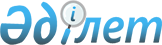 Об установлении квоты рабочих мест
					
			Утративший силу
			
			
		
					Постановление акимата города Сарани Карагандинской области от 16 марта 2017 года № 12/06. Зарегистрировано Департаментом юстиции Карагандинской области 7 апреля 2017 года № 4201. Утратило силу постановлением акимата города Сарани Карагандинской области от 12 февраля 2019 года № 06/01
      Сноска. Утратило силу постановлением акимата города Сарани Карагандинской области от 12.02.2019 № 06/01 (вводится в действие со дня его первого официального опубликования).
      В целях реализации политики занятости населения, в соответствии с Законом Республики Казахстан от 6 апреля 2016 года "О занятости населения", Законом Республики Казахстан от 23 января 2001 года "О местном государственном управлении и самоуправлении в Республике Казахстан", приказом Министра здравоохранения и социального развития Республики Казахстан от 26 мая 2016 года № 412 "Об утверждении Правил квотирования рабочих мест для трудоустройства граждан из числа молодежи, потерявших или оставшихся до наступления совершеннолетия без попечения родителей, являющихся выпускниками организаций образования, лиц, освобожденных из мест лишения свободы, лиц, состоящих на учете службы пробации" (зарегистрировано в Реестре государственной регистрации нормативных правовых актов №13898), приказом Министра здравоохранения и социального развития Республики Казахстан от 13 июня 2016 года № 498 "Об утверждении Правил квотирования рабочих мест для инвалидов" (зарегистрировано в Реестре государственной регистрации нормативных правовых актов № 14010), акимат города Сарани ПОСТАНОВЛЯЕТ:
      1. Установить квоту рабочих мест на предприятиях, в организациях и учреждениях города Сарани независимо от организационно - правовой формы и формы собственности:
      1) для трудоустройства инвалидов в размере от двух до четырех процентов от численности рабочих мест без учета рабочих мест на тяжелых работах, работах с вредными, опасными условиями труда, согласно приложению 1 к настоящему постановлению;
      2) для трудоустройства лиц, освобожденных из мест лишения свободы в размере двух процентов от списочной численности работников организации, согласно приложению 2 к настоящему постановлению;
      3) для трудоустройства лиц, состоящих на учете в службе пробации в размере двух процентов от списочной численности работников организации, согласно приложению 3 к настоящему постановлению.
      2. Работодателям города Сарани, включенным в перечень организации, в соответствии с установленной квотой в течение шести календарных месяцев со дня введения квоты предоставлять рабочие места для трудоустройства инвалидов, лиц, освобожденных из мест лишения свободы, а также лиц, состоящих на учете службы пробации.
      3. Коммунальному государственному учреждению "Центр занятости населения города Сарани" акимата города Сарани обеспечить содействие в трудоустройстве инвалидам, лицам, освобожденным из мест лишения свободы, а также лицам, состоящим на учете службы пробации путем выдачи соответствующих направлений работодателям.
      4. Контроль за исполнением настоящего постановления возложить на заместителя акима города Сарани Оспанова Ералы Сериковича.
      5. Настоящее постановление вводится в действие по истечении десяти календарных дней после дня его первого официального опубликования. Перечень организаций,
для которых устанавливается квота рабочих мест для трудоустройства инвалидов Перечень организаций,
для которых устанавливается квота рабочих мест для трудоустройства лиц, освобожденных из мест лишения свободы Перечень организаций,
для которых устанавливается квота рабочих мест для трудоустройства лиц, состоящих на учете службы пробации
					© 2012. РГП на ПХВ «Институт законодательства и правовой информации Республики Казахстан» Министерства юстиции Республики Казахстан
				
      Аким города Сарани

А. Шкарупа
Приложение 1
к постановлению акимата
города Сарани 
от 16.03 2017 года № 12/06
№ п.п.
Наименование организации
Списочная численность работников, (человек)
Размер квоты (% от списочной численности работников)
Количество рабочих мест для трудоустройства инвалидов (человек)
1
Товарищество с ограниченной ответственностью "Оптимальный"
111
3
3
2
Товарищество с ограниченной ответственностью Саранская швейно-трикотажная фабрика "Galex plus"
105
3
3
3
Товарищество с ограниченной ответственностью ГДК "Промтехнология"
56
2
1
4
Коммунальное государственное учреждение "Общеобразовательная школа № 6 акимата города Сарани"
118
3
4
5
Коммунальное государственное учреждение "Общеобразовательная школа № 17 акимата города Сарани"
83
2
2
6
Коммунальное государственное учреждение "Общеобразовательная школа № 16 акимата города Сарани"
112
3
3
Всего
585
-
16Приложение 2
к постановлению акимата
города Сарани
от 16 марта 2017 года № 12/06
№ п.п.
Наименование организации
Списочная численность работников, (человек)
Размер квоты (% от списочной численности работников)
Количество рабочих мест для трудоустройства лиц, освобожденных из мест лишения свободы (человек)
1
Коммунальное государственное предприятие на праве хозяйственного ведения "Саранькоммунсервис" акимата города Сарани отдела жилищно-коммунального хозяйства, пассажирского транспорта и автомобильных дорог города Сарани
141
2
3
2
Товарищество с ограниченной ответственностью "Абаттандыру"
46
2
1
3
Товарищество с ограниченной ответственностью "СКЭП"
33
2
1
4
Товарищество с ограниченной ответственностью "Perfect Technologies Style"
33
2
1
5
Индивидуальный предприниматель Чжен Анатолий Яковлевич
43
2
1
Всего
296
-
7Приложение 3
к постановлению акимата
города Сарани
от 16 марта 2017 года № 12/06
№ п.п.
Наименование организации
Списочная численность работников, (человек)
Размер квоты (% от списочной численности работников)
Количество рабочих мест для трудоустройства лиц, состоящих на учете службы пробации (человек)
1
Коммунальное государственное предприятие на праве хозяйственного ведения "Саранькоммунсервис" акимата города Сарани отдела жилищно-коммунального хозяйства, пассажирского транспорта и автомобильных дорог города Сарани
141
2
3
2
Товарищество с ограниченной ответственностью "Абаттандыру"
46
2
1
3
Товарищество с ограниченной ответственностью "СКЭП"
33
2
1
4
Товарищество с ограниченной ответственностью "SUNPAPER"
149
2
3
5
Индивидуальный предприниматель Чжен Анатолий Яковлевич
43
2
1
Всего
412
-
9